This checklist is to support health and disability service providers plan and prepare for the assisted dying service.This checklist is intended to be used alongside Planning and preparation for assisted dying services – Information for health and disability service providers.More information about assisted dying can be found on the Ministry’s website.Assess involvement in providing dying servicesDefine who will lead preparations for assisted dying servicesDevelop policies and procedures specific to assisted dyingService providers can use the Assisted Dying Policy Guidance to support development of policies and procedures.Update policies and procedures in relation to the introduction of assisted dyingSupport employees to access guidance and trainingEnsure appropriate supports are available to staff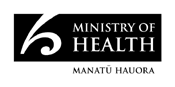 November 2021
HP 7914Preparation checklist for health and disability service providersNovember 2021Tasks may include:NotesCompletedCompletedAssessing likely level of involvement in providing assisted dying services, ie, based on type of care currently providedAssessing likely numbers of requests for assisted dying, ie, based on area covered by providerAssess workforce interest and willingness to be involved in providing assisted dying services, ie, through conversations or a workforce surveyCreate a position statement about involvement in providing assisted dying services (particularly in situations of conscientious objection)Tasks may include:NotesCompletedForming a group that represents the multidisciplinary team to lead preparations – include medical practitioners, nurses, Māori, allied health, legal, and other relevant groups, ie, primary care, palliative careEstablishing a contact point for staff questions and concerns, including ethical or legal queriesNotifying the Ministry of Health of the key contacts in your organisation – EOLC@health.govt.nzThese may cover:NotesCompletedResponding to requests about assisted dying (particularly if the topic is raised with a staff member who is not a medical practitioner)Ensuring continuity of care is possible for a person choosing assisted dying (particularly if assisted dying is not provided by the service provider)If staff members wish to be involved in assisted dying services outside of their contract with a health service provider, ie, does this require taking unpaid leaveSteps taken if a person requests assisted dying, but is not eligibleAny additional planning or administrative support that is requiredThese may include in relation to:NotesCompletedEnd-of-life care, ie, referrals to palliative care, advanced care planningMedical treatment decision making, ie, assessment of decision-making capacity, coercion assessmentCare for the deceased and bereavement support for whānauData collection, including death verificationEquity and access, ie, patient rights and continuity of careEthics and legal supportTravel for practitioners providing service in home or community settingsTasks may include:NotesCompletedUpdating staff through newsletters, emails and intranetEnsuring staff are familiar with professional standards, guidelines, and codes of conduct and consider how these apply in the context of assisted dying servicesEncouraging staff to access information and training produced by the Ministry of Health, including e-learning modules and webinarsRunning question and answer, discussion or education sessions (this could include using e-learning modules or presentation for non-regulated and non-clinical workforce)Tasks may include:NotesCompletedDeveloping peer networks for staff who may be involved in assisted dying servicesDeveloping opportunities to debrief about experiences of responding to requests or providing assisted dying servicesEnsuring staff are aware of and can access supports such as the Employee Assistance Programme (EAP)